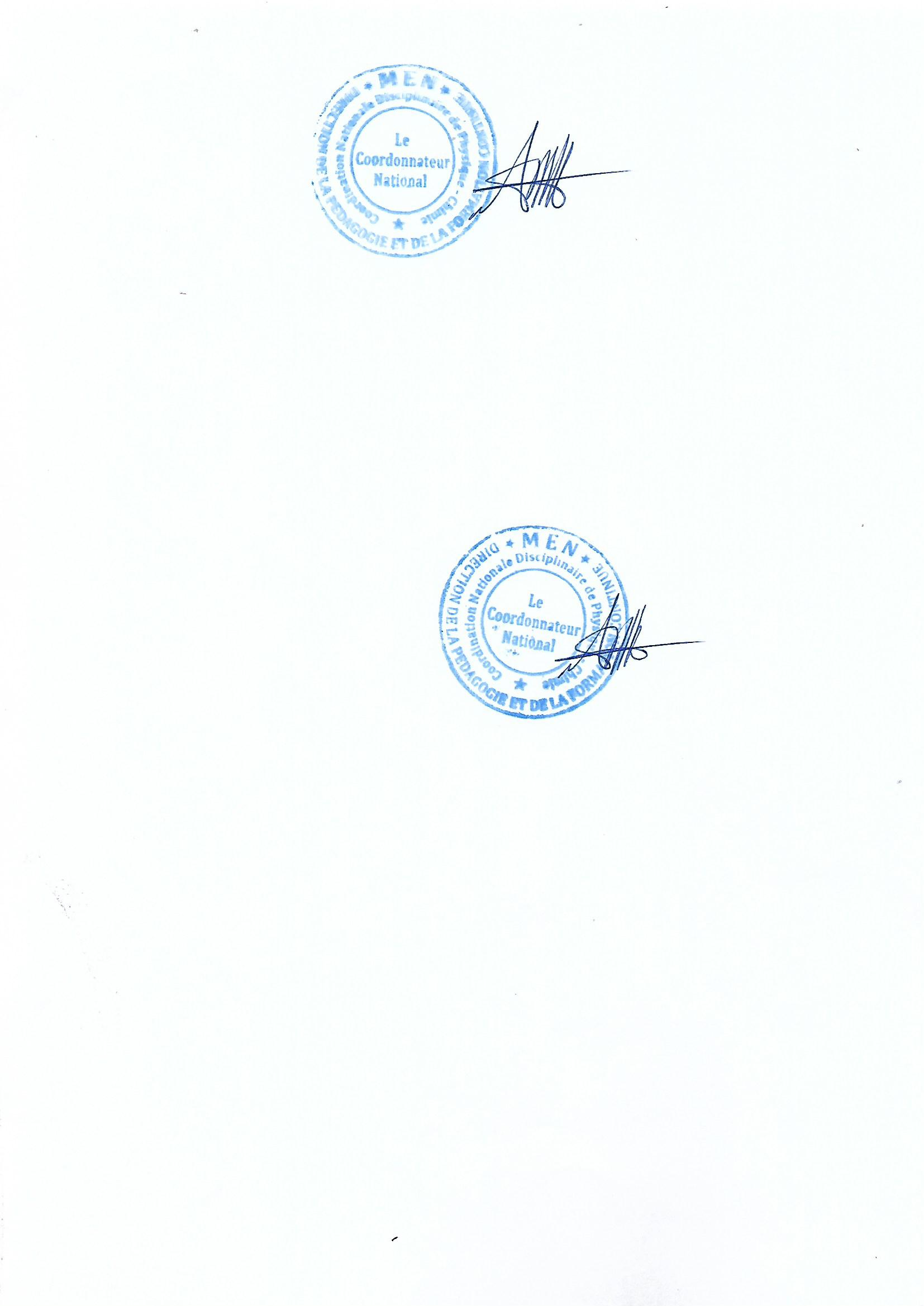 MoisSemSemPhysiquePhysiquePhysiqueChimieChimieChimieMoisSemSemThèmeTitre de la leçonDurée (h)ThèmeTitre de la leçonDurée (h)SEPT11Renforcement des acquis- Étude expérimentale de quelques dipôles passifs5Renforcement des acquisSolution aqueuses ioniques4SEPT22Renforcement des acquis- Étude expérimentale de quelques dipôles passifs5Renforcement des acquisSolution aqueuses ioniques4OCT33Renforcement des acquisÉtude expérimentale d’un dipôle actif. Point de fonctionnement5Renforcement des acquisTests d’identification de quelques ions4OCT44Renforcement des acquisÉtude expérimentale d’un dipôle actif. Point de fonctionnement5Renforcement des acquisTests d’identification de quelques ions4OCT55Renforcement des acquisÉvaluation (formative)5Renforcement des acquisÉvaluation (formative)4OCT66Renforcement des acquisÉvaluation (formative)5Renforcement des acquisÉvaluation (formative)4NOV77MÉCANIQUETravail et puissance dans le cas d'un mouvement de translation2,5CHIMIE ORGANIQUEGénéralités sur les composés organiques2NOVMÉCANIQUECongés de ToussaintCongés de ToussaintCHIMIE ORGANIQUECongés de ToussaintCongés de ToussaintNOV88MÉCANIQUETravail et puissance dans le cas d'un mouvement de translation (suite et fin)3,5CHIMIE ORGANIQUEGénéralités sur les composés organiques (suite et fin)1,5NOV99MÉCANIQUEEnergie cinétique6CHIMIE ORGANIQUEGénéralités sur les composés organiques (suite et fin)1,5NOV99MÉCANIQUEEnergie cinétique6CHIMIE ORGANIQUEHydrocarbures saturés : les alcanes4DÉC1010MÉCANIQUEEnergie cinétique6CHIMIE ORGANIQUEHydrocarbures saturés : les alcanes4DÉC1010MÉCANIQUEEnergie cinétique6CHIMIE ORGANIQUEHydrocarbures insaturés : les alcènes et les alcynes3,5DÉC1111MÉCANIQUEEnergie cinétique6CHIMIE ORGANIQUEHydrocarbures insaturés : les alcènes et les alcynes3,5DÉC1212MÉCANIQUEEnergie potentielle 3CHIMIE ORGANIQUEHydrocarbures insaturés : les alcènes et les alcynes3,5DÉCMÉCANIQUECongés de NoëlCongés de NoëlCHIMIE ORGANIQUECongés de NoëlCongés de NoëlJAN1313MÉCANIQUEEnergie potentielle (Suite et fin)1CHIMIE ORGANIQUEÉvaluation/Remédiation2,5JAN1414MÉCANIQUEEnergie mécanique6CHIMIE ORGANIQUELe benzène2JAN1515MÉCANIQUEEnergie mécanique6CHIMIE ORGANIQUEQuelques composés oxygénés4JAN1616MÉCANIQUEEnergie mécanique6CHIMIE ORGANIQUEQuelques composés oxygénés4JAN1616MÉCANIQUEÉvaluation/Remédiation1.5CHIMIE ORGANIQUEQuelques composés oxygénés4FÉVFÉV17ÉLECTRICITÉ ET ÉLECTRONIQUEChamp électrostatique 4CHIMIE ORGANIQUEEstérification et hydrolyse d’un ester4FÉVFÉV18ÉLECTRICITÉ ET ÉLECTRONIQUEChamp électrostatique 4CHIMIE ORGANIQUEEstérification et hydrolyse d’un ester4FÉVFÉVÉLECTRICITÉ ET ÉLECTRONIQUECongés de FévrierCongés de FévrierCongés de FévrierCongés de FévrierFÉVFÉV19ÉLECTRICITÉ ET ÉLECTRONIQUEEnergie potentielle électrostatique3OXYDORÉDUCTIONRéactions d'oxydoréduction en solution aqueuse4MARMAR20ÉLECTRICITÉ ET ÉLECTRONIQUEEnergie potentielle électrostatique3OXYDORÉDUCTIONRéactions d'oxydoréduction en solution aqueuse4MARMAR21ÉLECTRICITÉ ET ÉLECTRONIQUEPuissance et énergie électriques6OXYDORÉDUCTIONClassification qualitative des couples oxydant / réducteur4MARMAR22ÉLECTRICITÉ ET ÉLECTRONIQUEPuissance et énergie électriques6OXYDORÉDUCTIONClassification quantitative des couples oxydant / réducteur4MARMAR23ÉLECTRICITÉ ET ÉLECTRONIQUEPuissance et énergie électriques6OXYDORÉDUCTIONClassification quantitative des couples oxydant / réducteur4AVRILAVRIL24ÉLECTRICITÉ ET ÉLECTRONIQUELe condensateur2,5OXYDORÉDUCTIONCouples oxydant / réducteur en solution aqueuse. Dosage2AVRILAVRILÉLECTRICITÉ ET ÉLECTRONIQUECongés de PâquesCongés de PâquesOXYDORÉDUCTIONCongés de PâquesAVRILAVRIL25ÉLECTRICITÉ ET ÉLECTRONIQUELe condensateur (Suite et fin)3,5OXYDORÉDUCTIONCouples oxydant / réducteur en solution aqueuse. Dosage (Suite et fin)2AVRILAVRIL26ÉLECTRICITÉ ET ÉLECTRONIQUELe condensateur (Suite et fin)3,5OXYDORÉDUCTIONOxydoréduction par voie sèche3,5MAIMAI27ÉLECTRICITÉ ET ÉLECTRONIQUEÉvaluation/RemédiationOXYDORÉDUCTIONÉvaluation/Remédiation4,5MAIMAI28Révision10Révision8MAIMAI29Révision10Révision8MAIMAI30Révision10Révision8JUINJUIN31Révision10Révision8